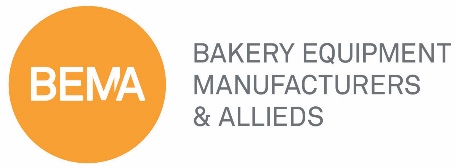 Convention & Programs Committee Meeting 
November 10, 2020Zoom Conference Call1:00 p.m. – 2:00 p.m.AGENDAEric Riggle, Jay Hardy, Craig SouserCall to Order & Welcome	Jay HardyApproval of Minutes	Jay HardyOctober 2020Baker Invite Assignments	Jay HardyNew/Old Business	Jay HardyLogistics UpdateAdjournment	Jay HardyNext Meeting: Tuesday, December 8th @ 1:00pm